Séquence à distance synchrone et asynchrone sur l’organisation et préparation du travail – Métiers du dessinateur, du peintre, du solier et d’électricienCompétences du socle développées : IMAGINER, RESPECTER UNE PROCÉDURE, UN PROTOCOLE, RESTITUER, PROPOSER DES ÉVOLUTIONS OU MODIFICATIONS DE LA PROCÉDURE, DU PROTOCOLE EN FONCTION DES RÉSULTATS OBTENUS. Compétences professionnelles développées: ORGANISER ET PRÉPARER DES TÂCHES : IDENTIFIER, CHOISIR ET PRÉPARER DES OUTILS, DES MATÉRIELS ET MATÉRIAUXCompétences du socle développées : IMAGINER, RESPECTER UNE PROCÉDURE, UN PROTOCOLE, RESTITUER, PROPOSER DES ÉVOLUTIONS OU MODIFICATIONS DE LA PROCÉDURE, DU PROTOCOLE EN FONCTION DES RÉSULTATS OBTENUS. Compétences professionnelles développées: ORGANISER ET PRÉPARER DES TÂCHES : IDENTIFIER, CHOISIR ET PRÉPARER DES OUTILS, DES MATÉRIELS ET MATÉRIAUXCompétences du socle développées : IMAGINER, RESPECTER UNE PROCÉDURE, UN PROTOCOLE, RESTITUER, PROPOSER DES ÉVOLUTIONS OU MODIFICATIONS DE LA PROCÉDURE, DU PROTOCOLE EN FONCTION DES RÉSULTATS OBTENUS. Compétences professionnelles développées: ORGANISER ET PRÉPARER DES TÂCHES : IDENTIFIER, CHOISIR ET PRÉPARER DES OUTILS, DES MATÉRIELS ET MATÉRIAUXCompétences du socle développées : IMAGINER, RESPECTER UNE PROCÉDURE, UN PROTOCOLE, RESTITUER, PROPOSER DES ÉVOLUTIONS OU MODIFICATIONS DE LA PROCÉDURE, DU PROTOCOLE EN FONCTION DES RÉSULTATS OBTENUS. Compétences professionnelles développées: ORGANISER ET PRÉPARER DES TÂCHES : IDENTIFIER, CHOISIR ET PRÉPARER DES OUTILS, DES MATÉRIELS ET MATÉRIAUXCompétences du socle développées : IMAGINER, RESPECTER UNE PROCÉDURE, UN PROTOCOLE, RESTITUER, PROPOSER DES ÉVOLUTIONS OU MODIFICATIONS DE LA PROCÉDURE, DU PROTOCOLE EN FONCTION DES RÉSULTATS OBTENUS. Compétences professionnelles développées: ORGANISER ET PRÉPARER DES TÂCHES : IDENTIFIER, CHOISIR ET PRÉPARER DES OUTILS, DES MATÉRIELS ET MATÉRIAUX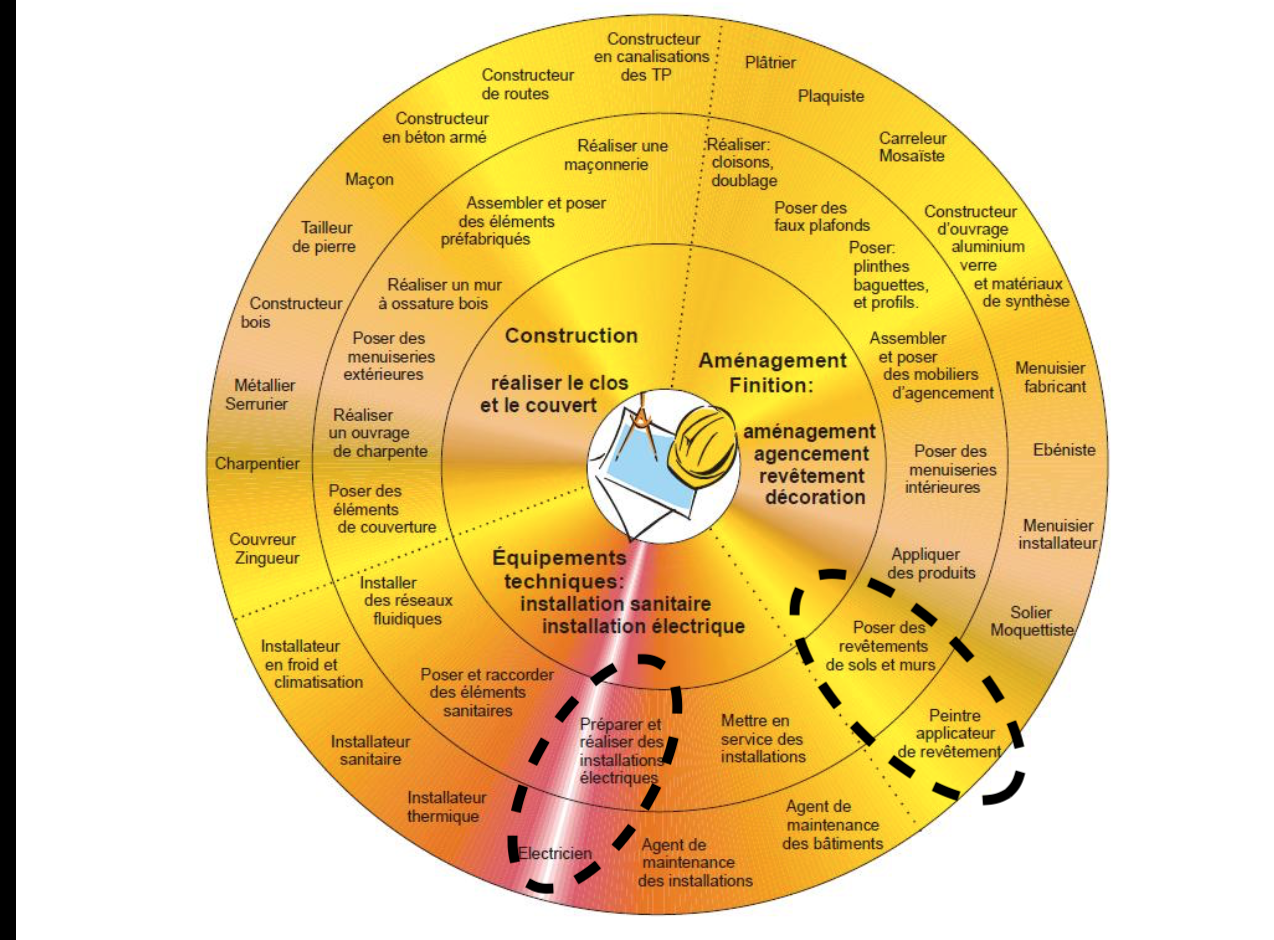 Objectifs : L’élève doit être capable de repenser l’agencement de sa chambre ou autre pièce de son choix, de l’embellir en la représentant sur un logiciel de dessin 3D gratuit  .Objectifs : L’élève doit être capable de repenser l’agencement de sa chambre ou autre pièce de son choix, de l’embellir en la représentant sur un logiciel de dessin 3D gratuit  .Objectifs : L’élève doit être capable de repenser l’agencement de sa chambre ou autre pièce de son choix, de l’embellir en la représentant sur un logiciel de dessin 3D gratuit  .Objectifs : L’élève doit être capable de repenser l’agencement de sa chambre ou autre pièce de son choix, de l’embellir en la représentant sur un logiciel de dessin 3D gratuit  .Objectifs : L’élève doit être capable de repenser l’agencement de sa chambre ou autre pièce de son choix, de l’embellir en la représentant sur un logiciel de dessin 3D gratuit  .Modalité globalePhases de la séquenceActivités enseignantActivités élèvesIndicateurs de réussiteOutils et supportsDuréeLiens documentsDOMAINE DE LA CONSTRUCTIONDOMAINE DE LA CONSTRUCTIONDOMAINE DE LA CONSTRUCTIONDOMAINE DE LA CONSTRUCTIONDOMAINE DE LA CONSTRUCTIONDOMAINE DE LA CONSTRUCTIONDOMAINE DE LA CONSTRUCTIONA distance Synchrone1-  Prise de photos de la pièce et prise de mesures   à envoyer au professeur.Lancement séquence (énoncé de la problématique et des objectifs)Appel en visio ou autre moyenEcoute capsule audio, vidéo par téléphoneL’élève reformule correctement la demande 
-Portable personnel ou appareil photo numérique10Fiche de présentation du projet PROFFiche déroulement de séquence élèveFiche activité élèveA distance Asynchrone2-Prise de mesures de la pièce. Suit l’évolution des apprenants dans le parcours.
Interagit avec eux en fonction des retours apprenants Utilise le mètre avec une aide extérieure et prend les différentes mesures de la pièce (longueur, largeur, hauteur )Partage de  évolution de son projet, fait part de ces questions et impressions (carnet de bord) L’élève évolue dans son parcours (les notions sont vues et les exercices formatifs sont réussis), rend compte.- Plan de travail (parcours support)  -Mètre ou application de mesures sur portable. EAsymesure- Échange via ENT ou Plateforme de discussion (Slack) 2H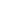 Fiche activité élèveA distance Asynchrone 3-  Calcul de la surface et du volume de la pièce.Suit l’évolution des apprenants dans le parcours.
Interagit avec eux en fonction des retours apprenants L’élève se connecte sur le lien permettant de calculer la surface et le volume de la pièce Partage l’évolution de son projet, fait part de ces questions et impressions (carnet de bord) L’apprenant participe et utilise la calculatrice-Application en ligne pour calcul de surfaces. LA CALCULATRICE2HA distance Asynchrone4-  Dessin des murs et des ouvertures de la pièce sur le logiciel en ligne en respectant les dimensions  .Suit l’évolution des apprenants dans le parcours.
Interagit avec eux en fonction des retours apprenants Prend connaissance du logiciel et réalise le plan sur le logicielPartage l’évolution de son projet,, fait part de ces questions et impressions (carnet de bord) L’élève se familiarise avec le logiciel en ligne. Au final un plan doit être proposé.-Logiciel gratuit en ligne sans inscriptionKOZIKAZA2hFiche ressourceDOMAINE DE L'AMÉNAGEMENT FINITIONDOMAINE DE L'AMÉNAGEMENT FINITIONDOMAINE DE L'AMÉNAGEMENT FINITIONDOMAINE DE L'AMÉNAGEMENT FINITIONDOMAINE DE L'AMÉNAGEMENT FINITIONDOMAINE DE L'AMÉNAGEMENT FINITIONDOMAINE DE L'AMÉNAGEMENT FINITIONA distance Synchrone1-  Inventaire du mobilier de la pièce avec libellé et dimensions de chaque produit.Lancement de la deuxième partie de la séquence (énoncé de la problématique et des objectifs)Fait l’inventaire du mobilier sous forme de liste avec les dimensions (longueur, largeur, hauteur)Partage son évolution, fait part de ces questions et impressions (carnet de bord) L’élève doit rédiger la liste du mobilier sous forme de tableau (désignation, longueur , largeur, hauteur, couleur) à partir de la base de données des produits du site kozikazaRecherche informatique sur le nom du mobilier2HFiche activité élèveA distance Asynchrone2- Choix du revêtement au sol et justification de ce choix.Suit l’évolution des apprenants dans le parcours.
Interagit avec eux en fonction des retours apprenants Réalise la recherche sur internetPartage l’évolution de son projet, fait part de ses questions et impressions (carnet de bord) L’élève découvre le site internet, observe la liste des revêtements de sols, lit les conseils du fournisseur et argumente son choix.Découverte des revêtements de sol dans le bâtiment sur le site Leroy Merlin.Ouverture du lien ci-dessous:Carrelage, parquet et sol souple2HFiche activité élève A distance Asynchrone3- Choix du revêtement mural et dire pourquoi? Suit l’évolution des apprenants dans le parcours.
Interagit avec eux en fonction des retours apprenants Prend la décision de choisir un revêtement Partage l’évolution de son projet, fait part de ses questions et impressions (carnet de bord) L’élève découvre le site internet, observe la liste des revêtements muraux, lit les conseils du fournisseur et argumente son choix.Découverte des revêtements muraux dans le bâtiment sur le site Leroy Merlin.Ouverture du lien ci-dessous:Comment choisir son revêtement mural2HFiche activité élèveDOMAINE DE L'ÉQUIPEMENT TECHNIQUEDOMAINE DE L'ÉQUIPEMENT TECHNIQUEDOMAINE DE L'ÉQUIPEMENT TECHNIQUEDOMAINE DE L'ÉQUIPEMENT TECHNIQUEDOMAINE DE L'ÉQUIPEMENT TECHNIQUEDOMAINE DE L'ÉQUIPEMENT TECHNIQUEDOMAINE DE L'ÉQUIPEMENT TECHNIQUEA distance Asynchrone1- Choix de la finition des interrupteurs et prises de courant.Suit l’évolution des apprenants dans le parcours.
Interagit avec eux en fonction des retours apprenants Lit attentivement sur le site Leroy merlin “Comment choisir une prise ou interrupteur”Partage l’évolution de son projet,fait part de ses questions et impressions ( carnet de bord)L’élève découvre le site internet, observe la liste des revêtements muraux, lit les conseils du fournisseur et argumente son choix.Découverte des équipements techniques électrique dans le bâtiment sur le site Leroy Merlin.Ouverture du lien ci-dessous:Comment choisir une prise ou un interrupteur d'intérieur ? et pour choisir l’équipement ouverture du lien ci-dessous:Interrupteur et prise électrique - Prise encastrable - Electricité & Domotique2H